Series: Gratitude 			       November 27th, 2016Message: Replacing worry with Gratitude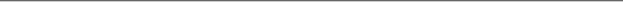 Worry is: Psalm 123:3; Psalm 37:8; Matt 6:31-33; Mark 4:19Creating an alternate future that may or may not happen.Choosing not to trust.Focused on the cares of this worldPride that seeks to vindicate selfGratitude is: Psalm 22; Matt 6:31-33; Philippians 4:6Living in the truth of today and who holds todayTrusting God with yesterday, today, and tomorrowFocusing on the One who cares for the worldClaiming the defender of the weak as my ownNotes:________________________________________________________________________________________________________________________________________________________________________________________________________________________________________________________________________________________________________________________________________________________________________________________________________________________________________________________________________________________________________________________________________________Prayer: Read 1 Peter 5:7. Take some time think about the various worries you are tempted to carry… even consider writing them below. Then ask God to take what you’ve listed and replace each one with the decision to trust God who cares so much for you!